ANEXO IA (Ficha de Inscrição na Seleção de Mestrado e Doutorado)Declaro estar ciente do conteúdo do presente edital para o Curso de _______________________, em Ciências Farmacêuticas do PPGCF, e que as informações fornecidas na documentação anexada são verdadeiras.Recife, _______ de _________________ de 20____.             ___________________________________                                                                                Assinatura do CandidatoObs: Preencher a ficha e encaminhar com a documentação exigida nas normas de seleção no prazo de inscrição, dentro de envelope lacrado.ANEXO I-B (Comprovante de Inscrição) - - - - - - - - - - - - - - - - - - - - - - - - - - - - - - - - - - - - - - - - - - - - - - - - - - - - - - - - - - - - - - - - - ANEXO II (Instruções de preenchimento da GRU)(1) Emitir Boleto Bancário acessando o site www.stn.fazenda.gov.br     Clique em GRU – “Imprima aqui sua GRU”    Clique em “IMPRESSÃO DE GRU” (canto superior à direita da tela)(2) Preenchimento dos campos (barras amarelas) - Emissão Boleto bancário:     Unidade Gestora (UG): código 153098	Gestão: 15233 – Universidade Federal de Pernambuco     Código de Recolhimento: 288322 – Serviços Educacionais	Clique em avançar 	Número de referência: 15309830331435      Preencha os campos obrigatórios     Contribuinte (depositante): seu CPF     Valor Principal: R$ 50,00(3) Após preenchido clicar em “emitir GRU” e em seguida imprimir o Boleto. (4) Pagar em qualquer agência do Banco do Brasil.Universidade Federal de Pernambuco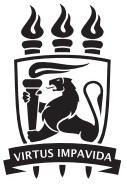 Centro de Ciências da SaúdeDepartamento de Ciências FarmacêuticasPrograma de Pós-Graduação em Ciências FarmacêuticasUniversidade Federal de PernambucoCentro de Ciências da SaúdeDepartamento de Ciências FarmacêuticasPrograma de Pós-Graduação em Ciências FarmacêuticasUniversidade Federal de PernambucoCentro de Ciências da SaúdeDepartamento de Ciências FarmacêuticasPrograma de Pós-Graduação em Ciências FarmacêuticasUniversidade Federal de PernambucoCentro de Ciências da SaúdeDepartamento de Ciências FarmacêuticasPrograma de Pós-Graduação em Ciências FarmacêuticasUniversidade Federal de PernambucoCentro de Ciências da SaúdeDepartamento de Ciências FarmacêuticasPrograma de Pós-Graduação em Ciências FarmacêuticasUniversidade Federal de PernambucoCentro de Ciências da SaúdeDepartamento de Ciências FarmacêuticasPrograma de Pós-Graduação em Ciências FarmacêuticasUniversidade Federal de PernambucoCentro de Ciências da SaúdeDepartamento de Ciências FarmacêuticasPrograma de Pós-Graduação em Ciências FarmacêuticasUniversidade Federal de PernambucoCentro de Ciências da SaúdeDepartamento de Ciências FarmacêuticasPrograma de Pós-Graduação em Ciências FarmacêuticasFoto recente3x4FICHA DE INSCRIÇÃO n.° _________(preenchimento de responsabilidade da secretaria)NIVEL: (       ) DOUTORADO (      ) MESTRADOFICHA DE INSCRIÇÃO n.° _________(preenchimento de responsabilidade da secretaria)NIVEL: (       ) DOUTORADO (      ) MESTRADOFICHA DE INSCRIÇÃO n.° _________(preenchimento de responsabilidade da secretaria)NIVEL: (       ) DOUTORADO (      ) MESTRADOFICHA DE INSCRIÇÃO n.° _________(preenchimento de responsabilidade da secretaria)NIVEL: (       ) DOUTORADO (      ) MESTRADOFICHA DE INSCRIÇÃO n.° _________(preenchimento de responsabilidade da secretaria)NIVEL: (       ) DOUTORADO (      ) MESTRADOFICHA DE INSCRIÇÃO n.° _________(preenchimento de responsabilidade da secretaria)NIVEL: (       ) DOUTORADO (      ) MESTRADOFICHA DE INSCRIÇÃO n.° _________(preenchimento de responsabilidade da secretaria)NIVEL: (       ) DOUTORADO (      ) MESTRADOFICHA DE INSCRIÇÃO n.° _________(preenchimento de responsabilidade da secretaria)NIVEL: (       ) DOUTORADO (      ) MESTRADOFoto recente3x4I – DADOS PESSOAISI – DADOS PESSOAISI – DADOS PESSOAISI – DADOS PESSOAISI – DADOS PESSOAISI – DADOS PESSOAISI – DADOS PESSOAISI – DADOS PESSOAISI – DADOS PESSOAISNome:Nome:Nome:Nome:Nome:Nome:Nome:Nome:Nome:Nome Social:Nome Social:Nome Social:Nome Social:Nome Social:Nome Social:Nome Social:Nome Social:Nome Social:Filiação: MãeFiliação: MãeFiliação: MãeFiliação: MãeFiliação: MãeFiliação: MãeFiliação: MãeFiliação: MãeFiliação: MãePaiPaiPaiPaiPaiPaiPaiPaiPaiData de Nascimento: Data de Nascimento: Estado Civil:Estado Civil:Estado Civil:Gênero:Gênero:Gênero:Gênero:Naturalidade: Naturalidade: Naturalidade: Naturalidade: Naturalidade: Estado:Estado:Estado:Estado:CPF: RG:RG:Órgão Exp./UF:Órgão Exp./UF:Órgão Exp./UF:Órgão Exp./UF:Gênero:Gênero:Endereço Residencial:Endereço Residencial:Endereço Residencial:Endereço Residencial:Endereço Residencial:Endereço Residencial:Endereço Residencial:Endereço Residencial:Endereço Residencial:Bairro: Bairro: Bairro: Bairro: Cidade:Cidade:Cidade:Cidade:Cidade:CEP: CEP: CEP: CEP: Tel:Tel:Tel:Tel:Tel:Email:Email:Email:Email:Endereço Comercial:Endereço Comercial:Endereço Comercial:Endereço Comercial:Endereço Comercial:Endereço Comercial:Endereço Comercial:Endereço Comercial:Endereço Comercial:Cidade: Cidade: Cidade: Cidade: Estado:Estado:CEP:CEP:CEP:Tel: Tel: Tel: Tel: Fax:Fax:Fax:Fax:Fax:Candidato portador de deficiência física:  SIM (      )  NÃO (       ) Se sim, especificar ___________________________Candidato portador de deficiência física:  SIM (      )  NÃO (       ) Se sim, especificar ___________________________Candidato portador de deficiência física:  SIM (      )  NÃO (       ) Se sim, especificar ___________________________Candidato portador de deficiência física:  SIM (      )  NÃO (       ) Se sim, especificar ___________________________Candidato portador de deficiência física:  SIM (      )  NÃO (       ) Se sim, especificar ___________________________Candidato portador de deficiência física:  SIM (      )  NÃO (       ) Se sim, especificar ___________________________Candidato portador de deficiência física:  SIM (      )  NÃO (       ) Se sim, especificar ___________________________Candidato portador de deficiência física:  SIM (      )  NÃO (       ) Se sim, especificar ___________________________Candidato portador de deficiência física:  SIM (      )  NÃO (       ) Se sim, especificar ___________________________Possui inscrição no Cadastro Único do Governo: SIM (      )  NÃO (       )Possui inscrição no Cadastro Único do Governo: SIM (      )  NÃO (       )Possui inscrição no Cadastro Único do Governo: SIM (      )  NÃO (       )Possui inscrição no Cadastro Único do Governo: SIM (      )  NÃO (       )Possui inscrição no Cadastro Único do Governo: SIM (      )  NÃO (       )Possui inscrição no Cadastro Único do Governo: SIM (      )  NÃO (       )Possui inscrição no Cadastro Único do Governo: SIM (      )  NÃO (       )Possui inscrição no Cadastro Único do Governo: SIM (      )  NÃO (       )Possui inscrição no Cadastro Único do Governo: SIM (      )  NÃO (       )Cor:Cor:Cor:Cor:Raça:Raça:Raça:Raça:Raça:II – FORMAÇÃO ACADÊMICA:II – FORMAÇÃO ACADÊMICA:II – FORMAÇÃO ACADÊMICA:II – FORMAÇÃO ACADÊMICA:II – FORMAÇÃO ACADÊMICA:II – FORMAÇÃO ACADÊMICA:II – FORMAÇÃO ACADÊMICA:II – FORMAÇÃO ACADÊMICA:II – FORMAÇÃO ACADÊMICA:Graduação:                               Graduação:                               Graduação:                               Graduação:                               Graduação:                               Graduação:                               Graduação:                               Graduação:                               Graduação:                               Mestrado:Mestrado:Mestrado:Mestrado:Mestrado:Mestrado:Mestrado:Mestrado:Mestrado:III – LINHA DE PESQUISA PRETENDIDA (OBRIGATÓRIO)III – LINHA DE PESQUISA PRETENDIDA (OBRIGATÓRIO)III – LINHA DE PESQUISA PRETENDIDA (OBRIGATÓRIO)III – LINHA DE PESQUISA PRETENDIDA (OBRIGATÓRIO)III – LINHA DE PESQUISA PRETENDIDA (OBRIGATÓRIO)III – LINHA DE PESQUISA PRETENDIDA (OBRIGATÓRIO)III – LINHA DE PESQUISA PRETENDIDA (OBRIGATÓRIO)III – LINHA DE PESQUISA PRETENDIDA (OBRIGATÓRIO)III – LINHA DE PESQUISA PRETENDIDA (OBRIGATÓRIO)(     ) Produção e Controle de Medicamentos(     ) Produção e Controle de Medicamentos(     ) Produção e Controle de Medicamentos(     ) Produção e Controle de Medicamentos(     ) Produção e Controle de Medicamentos(     ) Produção e Controle de Medicamentos(     ) Produção e Controle de Medicamentos(     ) Produção e Controle de Medicamentos(     ) Produção e Controle de Medicamentos(     ) Planejamento e Síntese de Fármacos(     ) Planejamento e Síntese de Fármacos(     ) Planejamento e Síntese de Fármacos(     ) Planejamento e Síntese de Fármacos(     ) Planejamento e Síntese de Fármacos(     ) Planejamento e Síntese de Fármacos(     ) Planejamento e Síntese de Fármacos(     ) Planejamento e Síntese de Fármacos(     ) Planejamento e Síntese de Fármacos(     ) Obtenção e Avaliação de Produtos Naturais e Bioativos(     ) Obtenção e Avaliação de Produtos Naturais e Bioativos(     ) Obtenção e Avaliação de Produtos Naturais e Bioativos(     ) Obtenção e Avaliação de Produtos Naturais e Bioativos(     ) Obtenção e Avaliação de Produtos Naturais e Bioativos(     ) Obtenção e Avaliação de Produtos Naturais e Bioativos(     ) Obtenção e Avaliação de Produtos Naturais e Bioativos(     ) Obtenção e Avaliação de Produtos Naturais e Bioativos(     ) Obtenção e Avaliação de Produtos Naturais e BioativosIV - VÍNCULO QUE MANTERÁ COM A ORGANIZACAO ONDE TRABALHAATUALMENTEIV - VÍNCULO QUE MANTERÁ COM A ORGANIZACAO ONDE TRABALHAATUALMENTEIV - VÍNCULO QUE MANTERÁ COM A ORGANIZACAO ONDE TRABALHAATUALMENTEIV - VÍNCULO QUE MANTERÁ COM A ORGANIZACAO ONDE TRABALHAATUALMENTEIV - VÍNCULO QUE MANTERÁ COM A ORGANIZACAO ONDE TRABALHAATUALMENTEIV - VÍNCULO QUE MANTERÁ COM A ORGANIZACAO ONDE TRABALHAATUALMENTEIV - VÍNCULO QUE MANTERÁ COM A ORGANIZACAO ONDE TRABALHAATUALMENTEIV - VÍNCULO QUE MANTERÁ COM A ORGANIZACAO ONDE TRABALHAATUALMENTEIV - VÍNCULO QUE MANTERÁ COM A ORGANIZACAO ONDE TRABALHAATUALMENTE(     ) Não Trabalha   (    ) Servidor UFPE   (     ) Nenhum    (     ) Licença sem remuneração   (     ) Licença com remuneração total     (     ) Licença com remuneração parcial(     ) Não Trabalha   (    ) Servidor UFPE   (     ) Nenhum    (     ) Licença sem remuneração   (     ) Licença com remuneração total     (     ) Licença com remuneração parcial(     ) Não Trabalha   (    ) Servidor UFPE   (     ) Nenhum    (     ) Licença sem remuneração   (     ) Licença com remuneração total     (     ) Licença com remuneração parcial(     ) Não Trabalha   (    ) Servidor UFPE   (     ) Nenhum    (     ) Licença sem remuneração   (     ) Licença com remuneração total     (     ) Licença com remuneração parcial(     ) Não Trabalha   (    ) Servidor UFPE   (     ) Nenhum    (     ) Licença sem remuneração   (     ) Licença com remuneração total     (     ) Licença com remuneração parcial(     ) Não Trabalha   (    ) Servidor UFPE   (     ) Nenhum    (     ) Licença sem remuneração   (     ) Licença com remuneração total     (     ) Licença com remuneração parcial(     ) Não Trabalha   (    ) Servidor UFPE   (     ) Nenhum    (     ) Licença sem remuneração   (     ) Licença com remuneração total     (     ) Licença com remuneração parcial(     ) Não Trabalha   (    ) Servidor UFPE   (     ) Nenhum    (     ) Licença sem remuneração   (     ) Licença com remuneração total     (     ) Licença com remuneração parcial(     ) Não Trabalha   (    ) Servidor UFPE   (     ) Nenhum    (     ) Licença sem remuneração   (     ) Licença com remuneração total     (     ) Licença com remuneração parcialV - FINANCIAMENTO DURANTE O CURSOV - FINANCIAMENTO DURANTE O CURSOV - FINANCIAMENTO DURANTE O CURSOV - FINANCIAMENTO DURANTE O CURSOV - FINANCIAMENTO DURANTE O CURSOV - FINANCIAMENTO DURANTE O CURSOV - FINANCIAMENTO DURANTE O CURSOV - FINANCIAMENTO DURANTE O CURSOV - FINANCIAMENTO DURANTE O CURSO(     ) Salário  (     ) Bolsa CAPES/CNPq (      ) FACEPE (      ) Outra bolsa  (     ) Recursos próprios, se não conseguir Bolsa(     ) Salário  (     ) Bolsa CAPES/CNPq (      ) FACEPE (      ) Outra bolsa  (     ) Recursos próprios, se não conseguir Bolsa(     ) Salário  (     ) Bolsa CAPES/CNPq (      ) FACEPE (      ) Outra bolsa  (     ) Recursos próprios, se não conseguir Bolsa(     ) Salário  (     ) Bolsa CAPES/CNPq (      ) FACEPE (      ) Outra bolsa  (     ) Recursos próprios, se não conseguir Bolsa(     ) Salário  (     ) Bolsa CAPES/CNPq (      ) FACEPE (      ) Outra bolsa  (     ) Recursos próprios, se não conseguir Bolsa(     ) Salário  (     ) Bolsa CAPES/CNPq (      ) FACEPE (      ) Outra bolsa  (     ) Recursos próprios, se não conseguir Bolsa(     ) Salário  (     ) Bolsa CAPES/CNPq (      ) FACEPE (      ) Outra bolsa  (     ) Recursos próprios, se não conseguir Bolsa(     ) Salário  (     ) Bolsa CAPES/CNPq (      ) FACEPE (      ) Outra bolsa  (     ) Recursos próprios, se não conseguir Bolsa(     ) Salário  (     ) Bolsa CAPES/CNPq (      ) FACEPE (      ) Outra bolsa  (     ) Recursos próprios, se não conseguir BolsaETIQUETA DE INSCRIÇÃON.º              SELEÇÃO PPGCF/UFPE – ENTRADA 20___.__NIVEL: (       ) DOUTORADO (      ) MESTRADOSELEÇÃO PPGCF/UFPE – ENTRADA 20___.__NIVEL: (       ) DOUTORADO (      ) MESTRADONOME DO CANDIDATO (completo, em letra de forma e sem abreviaturas):NOME SOCIAL:NOME DO CANDIDATO (completo, em letra de forma e sem abreviaturas):NOME SOCIAL:EMAIL:EMAIL:TELEFONES PARA CONTATO:TELEFONES PARA CONTATO:Declaro estar ciente que assumo total responsabilidade pela documentação entregue em ENVELOPE LACRADO, e que a incorreção na documentação entregue implicará no indeferimento da inscrição.__________________________, ______ de _________de 20___._____________________________________Assinatura do CandidatoCOLAR NO ENVELOPEDeclaro estar ciente que assumo total responsabilidade pela documentação entregue em ENVELOPE LACRADO, e que a incorreção na documentação entregue implicará no indeferimento da inscrição.__________________________, ______ de _________de 20___._____________________________________Assinatura do CandidatoCOLAR NO ENVELOPERECIBO DE INSCRIÇÃOn.°                 SELEÇÃO PPGCF/UFPE – ENTRADA 20___.__NIVEL: (       ) DOUTORADO (      ) MESTRADOSELEÇÃO PPGCF/UFPE – ENTRADA 20___.__NIVEL: (       ) DOUTORADO (      ) MESTRADONOME DO CANDIDATO (completo, em letra de forma e sem abreviaturas):NOME SOCIAL:NOME DO CANDIDATO (completo, em letra de forma e sem abreviaturas):NOME SOCIAL: Recebi o ENVELOPE LACRADO correspondente à inscrição do candidato acima identificado.      Em, _____/_____/_____às       :      .      VISTO SECRETARIA:SOLICITAR ASSINATURA E CARIMBO DO FUNCIONÁRIO AO ENTREGAR O ENVELOPE. Recebi o ENVELOPE LACRADO correspondente à inscrição do candidato acima identificado.      Em, _____/_____/_____às       :      .      VISTO SECRETARIA:SOLICITAR ASSINATURA E CARIMBO DO FUNCIONÁRIO AO ENTREGAR O ENVELOPE.